MEDIA CONTACT:  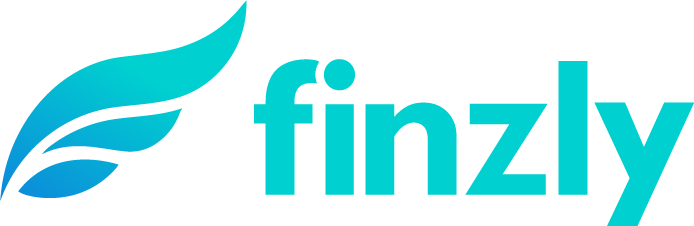 Augusta Bauknight augusta@williammills.com 678-781-7214 Finzly Selected to Power Foreign Exchange Initiatives for Pacific Western BankBeverly Hills, Calif.-based bank taps FX STARTM to enhance offerings in foreign exchange payments and trading services CHARLOTTE, N.C. – June 9, 2021 – Finzly, a fintech provider of modern banking applications for payments, foreign exchange, trade finance and digital account opening, announced today that Pacific Western Bank went live with Finzly’s FX STARTM platform, an end-to-end solution for managing international banking products. With FX STAR, Pacific Western Bank equips its customers with a state-of-the-art platform to manage their global banking needs and foreign currency exposure. The bank’s customers can easily access the industry-leading FX STAR web portal to execute foreign currency transactions on their schedule, utilize multi-currency accounts to purchase foreign currencies in bulk and initiate payments when ready, as well as self-administer their internal users, manage permissions and set limits. FX Star’s capabilities eliminate  the need to call, email or text a banker.Within the bank, FX STAR streamlines the pricing, trading, risk management, settlement processing, confirmations, matching, accounting, compliance, reporting and nostro reconciliation. Finzly’s cloud-based FX STAR platform connects with Pacific Western Bank’s core system using plug and play architecture. Finzly’s open architecture leverages configurable workflows, micro-services, distributed computing, faster “in-memory” data grids, “drag and drop” reporting and real-time monitoring. “As part of our strategic push to partner with fintechs in search of best-of-breed solutions, we selected Finzly’s FX STAR platform, given its dynamic user interface and rich set of features that enhance our foreign exchange capabilities on behalf of our clients,” said Mark Yung, EVP, COO of Pacific Western Bank.“We are thrilled to welcome Pacific Western Bank to the Finzly family. Finzly has simplified the trading and payment of foreign currencies with a seamless user experience. FX STAR delivers a highly customizable system, enabling financial institutions to securely and more efficiently manage post-trade processing of confirmations, compliance, payments, settlements, ledger postings and reporting,” said Booshan Rengachari, founder and CEO, Finzly. “With FX STAR, Pacific Western Bank can confidently manage their foreign exchange initiatives to deliver a superior banking experience to their customers.”About FinzlyFinzly connects financial institutions with customers through a modern digital experience and an efficient, real-time payment services hub. Freeing financial institutions from core system limitations, Finzly’s open, cloud-based operating system for banks, BankOS, enables transformation and innovation at the speed of fintech. With the freedom to adopt solutions from Finzly and third parties of choice, financial institutions can implement apps in three simple steps – subscribe, try and launch. Serving customers across North America, Finzly has been modernizing international banking and treasury management solutions since 2012. For more information, visit www.finzly.com.###